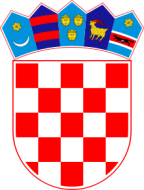 REPUBLIKA HRVATSKAVUKOVARSKO-SRIJEMSKA ŽUPANIJA	      OPĆINA TOVARNIK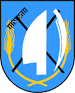                     OPĆINSKO VIJEĆEKLASA: 021-05/20-06/01URBROJ:2188/12-04-20-2Tovarnik, 24.1.2020. ZAPISNIK sa 24. sjednice Općinskog vijeća Općine Tovarnik održane24.1.2020. godine u Općinskoj vijećnici Općine Tovarnik s početkom u 18,30 sati(usvojeni )Nazočni vijećnici: 1.Dubravko Blašković, predsjednik                                 2. Tomislav Ciprić                              3. Ljiljana Alivojvodić                              4. Josip Dević                              5. Klaudija Kolarević                              6. Marta Balić                             7. Melita Mijić                             8. Dražen Beljo                            9. Zlatko Kvesić                           10. Franjo Ćuk                           11. Tatjana Vuko-Pejak                          12. Marijan Balić,                          13. Marijan FilićUtvrđena je nazočnost trinaest vijećnika.	Ostali nazočni: zamjenik Načelnice Jasmin Budinski, Katarina Mađarević, mag. iur., pročelnica         Zapisničar: Katarina MađarevićPredsjedavajući Dubravko Blašković, predsjednik Općinskog vijeća pozdravio je nazočne, te daje na glasovanje dnevni red.DNEVNI RED:1. Usvajanje zapisnika sa 23. sjednice Općinskog vijeća Općine Tovarnik  od 23.12.2019.,2. Prijedlog Odluke o raspisivanju javnog natječaja za zakup poljoprivrednog zemljišta u vlasništvu Republike Hrvatske na području Općine Tovarnik3. Prijedlog Odluke o usvajanju Programa poticanja razvoja poduzetništva na području Općine Tovarnik za 2020.4. Prijedlog Odluke o izmjenama Odluke o osnovici i koeficijentu za izračun plaće općinskog načelnika i zamjenika općinskog načelnika koji svoju dužnost obavljaju profesionalno5. Prijedlog Odluke o izmjenama Odluke o naknadi zamjenika načelnice Općine Tovarnik koji svoju dužnost obavlja bez zasnivanja radnog odnosaDnevni red je usvojen jednoglasnoAD. 1.Predsjedatelj daje na raspravu i usvajanje Zapisnik sa 23. sjednice Općinskog vijeća od  23.12.2019.Rasprave nije bilo, Predsjedatelj daje Zapisnik na usvajanje:Zapisnik sa 23. sjednice Općinskog vijeća   j e d n o g l a s n o  je  usvojen.(13 vijećnika je glasovalo ZA)AD.2. Pod točkom 2. Prijedlog Odluke o raspisivanju javnog natječaja za zakup poljoprivrednog zemljišta u vlasništvu Republike Hrvatske na području Općine TovarnikZamjenik je obrazložio točku, posebno samu proceduru i provedbu natječaja, koji će biti raspisan u 2.mjesecu i trajat će 30 dana, a povjerenstvo ima 60 dana da pregleda dokumentaciju tj. ponude, te da trenutno ima 201 cjelina, ali da u Prilogu 1 u tablici A, jedna čestica, tj. cjelina 189., se mora izbaciti prema očitovanju Ministarstva, te se mijenja ukupni iznos hektara, nije više 972,34, nego 969,8806, i nije više ukupni iznos početne zakupnine 514.606 kuna, nego 513.255,81 kuna.Predsjedatelj daje na raspravu Prijedlog Odluke.Rasprave nije bilo, Predsjedatelj daje točku 2.  na glasanje sa izmjenom koju je obrazložio Zamjenik.Općinsko vijeće donosi:Odluke o raspisivanju javnog natječaja za zakup poljoprivrednog zemljišta u vlasništvu Republike Hrvatske na području Općine TovarnikOdluka je donesena većinom glasova.(8  vijećnika je glasovalo ZA, 5 je SUZDRŽANIH)AD.3. Pod točkom 3. Prijedlog Odluke o usvajanju Programa poticanja razvoja poduzetništva na području Općine Tovarnik za 2020.Zamjenik je ukratko obrazložio točku, uz naglasak da je sa prošle sjednice ta točka izbačena sa Dnevnog reda.Nakon kratke rasprave, predsjedatelj je dao točku 3. na glasanje.Općinsko vijeće donosi:Odluka o  usvajanju Programa poticanja razvoja poduzetništva na području Općine Tovarnik za 2020.Odluka je donesena većinom glasova(7  vijećnika je glasovalo ZA, a 6 PROTIV)AD.4. Pod točkom 4. Prijedlog Odluke o izmjenama Odluke o osnovici i koeficijentu za izračun plaće općinskog načelnika i zamjenika općinskog načelnika koji svoju dužnost obavljaju profesionalnoZamjenik je obrazložio izmjene ove Odluke, naglasio je da se zadnjih par godina minimalna plaća više puta podizala, te da je nužno radi nekih djelatnika bilo podizanje plaće, a najavljeno je još jedno povećanje minimalne plaće, te je Načelnica shodno tome povećala osnovicu djelatnicima, te se time predlaže i povećanje za Načelnicu i Zamjenika.Predsjedatelj se obratio vijećnicima sa prijedlogom da se predloženi koeficijenti izmjene: „Temeljem navedenog prijedloga odluke, želim pojasniti našim vijećnicima da je Načelnica formalni predlagatelj, a u stvari sam ja inicijator ove promjene koeficijenta.U zadnjih 6 godina općinski proračun se kontinuirano svake godine značajno povećava, a to nije zasluga općinskog vijeća, niti odbora, niti komisija. Kao bliski suradnik Načelnice i Zamjenika, sa punom odgovornošću mogu potvrditi da oboje rade marljivo, predano i vrlo odgovorno svoje zadaće, kako u rješavanju raznih situacija Općine kao institucije, tako i rješavanju raznih problema naših sugrađana.Ne želim dužiti niti nabrajati učinjeno  i napravljen, svatko tko želi vidjeti taj vidi rezultate rada, već predlažem općinskom vijeću da nagradimo Načelnicu za dosadašnji rad sa koeficijentom 3.0, a Zamjenika sa koeficijentom 2,5.Također želim da znate da sam prvi kritičar nekih manje dobrih odluka i njihovom radu, a tako će i ostati.“Nakon kratke rasprave, predsjedatelj je dao točku 4 na glasanje.Općinsko vijeće donosi:Odluka o   izmjenama Odluke o osnovici i koeficijentu za izračun plaće općinskog načelnika i zamjenika općinskog načelnika koji svoju dužnost obavljaju profesionalnoOdluka je donesena većinom glasova(7  vijećnika je glasovalo ZA, 6 je PROTIV)AD.5.Pod točkom 5. Prijedlog Odluke o izmjenama Odluke o naknadi zamjenika načelnice Općine Tovarnik koji svoju dužnost obavlja bez zasnivanja radnog odnosaPročelnica je ukratko obrazložila da s obzirom da se promijenio koeficijent i za načelnicu i za zamjenika koji svoju dužnost obavljaju profesionalno, samim time se mijenja i naknada zamjenika koji svoju dužnost obavlja bez zasnivanja radnog odnosa i može iznositi najviše do 50% iznosa da dužnost obavlja profesionalno, i iznosila bi 3.950,00 kuna.Predsjedatelj je otvorio raspravu i naglasio da Zamjenik ostaje do kraja mandata u svojstvu volontera.Rasprave nije bilo, te predsjedatelj daje točki 5., sa izmijenjenim iznosom, na glasanje.Općinsko vijeće donosi:Odluka o izmjenama Odluke o naknadi zamjenika načelnice Općine Tovarnik koji svoju dužnost obavlja bez zasnivanja radnog odnosaOdluka je donesena većinom glasova.(8  vijećnika je glasovalo ZA, 5 je SUZDRŽANIH).AD.6. RaznoPod točkom Razno Zamjenik je pozvao da se dođe 31.1.2020. obilježiti Dan kad je Tovarnik plakao, te na predstavljanje knjige „Svjedočim“.Predsjedatelj je zaključio sjednicu u 19:15. Sjednica je tonski snimana.ZAPISNIČAR						PREDSJEDNIK OPĆINSKOG VIJEĆA Katarina Mađarević					Dubravko Blašković